Қазақстан халқы Ассамблеясы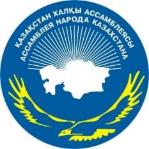 БАҚ ЖАРИЯЛАНЫМДАРДАЙДЖЕСТІ19-23 қараша аралығыАСТАНА 2018РЕСПУБЛИКАЛЫҚ ІС-ШАРАЛАР Қазақстан халқы Ассамблеясы порталында:1) Астанада ғалымдар мен сарапшылардың «Көпэтносты қоғам және заманауи мемлекет: даму стратегиялары» атты халықаралық форумы өтудеhttps://assembly.kz/kk/news/assembly/astanada-galymdar-men-sarapshylardyn-kopetnosty-kogam-zhne-zamanaui-memleket-damu2) Леонид Прокопенко: Қазақстан - «Сан алуандық бірлік» қағидатын табысты іске асырудың мысалыhttps://assembly.kz/kk/news/assembly/leonid-prokopenko-kazakstan-san-aluandyk-birlik-kagidatyn-tabysty-iske-asyrudyn-mysaly3) Астанада журналистика саласындағы «Шаңырақ» және медиация саласы бойынша «Ең үздік медиатор» байқауларының жеңімпаздары марапатталадыhttps://assembly.kz/kk/news/assembly/astanada-zhurnalistika-salasyndagy-shanyrak-zhne-mediaciya-salasy-boyynsha-en-uzdik 4) Анастасия Тимощенко-Боровикова: Ассамблея - менің өмірімнің сәні де мәніhttps://assembly.kz/kk/news/assembly/anastasiya-timoshchenko-borovikova-assambleya-menin-omirimnin-sni-de-mni5) «Анаға тағзым» рухани-адамгершілік кешенінің жастарды тәрбиелеудегі рөлі орасанhttps://assembly.kz/kk/news/assembly/anaga-tagzym-ruhani-adamgershilik-kesheninin-zhastardy-trbieleudegi-roli-orasan 6) Ақтөбеде қыз балаларға тәлім-тәрбие беретін «Қыз – елдің көркі» мектебі ашылдыhttps://assembly.kz/kk/news/assembly/aktobede-kyz-balalarga-tlim-trbie-beretin-kyz-eldin-korki-mektebi-ashyldy7) Астанада Қазақстан халқы Ассамблеясы кеңесінің кеңейтілген отырысы өтудеhttps://assembly.kz/kk/news/assembly/astanada-kazakstan-halky-assambleyasy-kenesinin-keneytilgen-otyrysy-otude8) Алматыда Қазақстан ұйғырларының республикалық этномәдениет орталығының филиалы ашылдыhttps://assembly.kz/kk/news/assembly/almatyda-kazakstan-uygyrlarynyn-respublikalyk-etnomdeniet-ortalygynyn-filialy-ashyldy9) «МИР» ТРК Қазақстан халқы Ассамблеясымен бірлесіп бейбітшілік пен келісім идеяларын таратадыhttps://assembly.kz/kk/news/assembly/mir-trk-kazakstan-halky-assambleyasymen-birlesip-beybitshilik-pen-kelisim-ideyalaryn10) Мемлекет басшысының «Ұлы даланың жеті қыры» атты мақаласыhttps://assembly.kz/kk/news/assembly/memleket-basshysynyn-uly-dalanyn-zheti-kyry-atty-makalasy11) Медиация немесе делдал: Кез келген адам медиатор бола ала ма?https://assembly.kz/kk/news/assembly/mediaciya-nemese-deldal-kez-kelgen-adam-mediator-bola-ala-ma12) Астанада үздік журналистер мен медиаторлар марапатталдыhttps://assembly.kz/kk/news/assembly/astanada-uzdik-zhurnalister-men-mediatorlar-marapattaldy13) Астанада қоғамдық келісім кеңесінің ғылыми-тәжірибелік мәжілісі өттіhttps://assembly.kz/kk/news/assembly/astanada-kogamdyk-kelisim-kenesinin-gylymi-tzhiribelik-mzhilisi-otti14) «Қазақтану» жобасы: «Жетісудың музыкалық мұралары»https://assembly.kz/kk/news/region/kazaktanu-zhobasy-zhetisudyn-muzykalyk-muralary15) Оралда еврей ұлтының мәдени күндері аталып өттіhttps://assembly.kz/kk/news/region/oralda-evrey-ultynyn-mdeni-kunderi-atalyp-otti16) Украинаның Қазақстандағы елшісі Қарағандының достық үйінің жұмысымен таныстыhttps://assembly.kz/kk/news/region/ukrainanyn-kazakstandagy-elshisi-karagandynyn-dostyk-uyinin-zhumysymen-tanysty17) Көкшетауда меценаттарға қошемет көрсетілдіhttps://assembly.kz/kk/news/region/kokshetauda-mecenattarga-koshemet-korsetildi18) Жас суретшілер, дизайнерлер, сәулетшілер және фотографтар Бурабайда бас қостыhttps://assembly.kz/kk/news/region/zhas-suretshiler-dizaynerler-suletshiler-zhne-fotograftar-burabayda-bas-kosty19) Ақтөбеде 17 адамды құтқарам деп мерт болған дәрігер Мадина Букееваны еске алуға арналған шара ұйымдастырылдыhttps://assembly.kz/kk/news/region/aktobede-17-adamdy-kutkaram-dep-mert-bolgan-driger-madina-bukeevany-eske-aluga-arnalgan20) Ақтөбеде «100 жаңа есім» жобасының қатысушылары өздерінің табысқа жету сырларымен бөлістіhttps://assembly.kz/kk/news/region/aktobede-100-zhana-esim-zhobasynyn-katysushylary-ozderinin-tabyska-zhetu-syrlarymen21) Ахыска түріктерінің Қазақстанға жер аударылғанына – 74 жылhttps://assembly.kz/kk/news/region/ahyska-turikterinin-kazakstanga-zher-audarylganyna-74-zhyl22) Қызылордада алғашқы облыстық медиаторлар слеті өттіhttps://assembly.kz/kk/news/region/kyzylordada-algashky-oblystyk-mediatorlar-sleti-otti23) Ақтауда теолог мамандар жастарға дәстүрлі емес діни ағымдардан сақтанудың амалдарын түсіндірдіhttps://assembly.kz/kk/news/region/aktauda-teolog-mamandar-zhastarga-dsturli-emes-dini-agymdardan-saktanudyn-amaldaryn24) Жамбыл облысында Қырғызстанның белсенді жастарының қатысуымен ауыл жастарының форумы өттіhttps://assembly.kz/kk/news/region/zhambyl-oblysynda-kyrgyzstannyn-belsendi-zhastarynyn-katysuymen-auyl-zhastarynyn-forumy25) Қостанай облысында славян мәдениетінің фестиваліне арнайы 50 киле құймақ пісірілдіhttps://assembly.kz/kk/news/region/kostanay-oblysynda-slavyan-mdenietinin-festivaline-arnayy-50-kile-kuymak-pisirildi26) Қостанайдың жастары өзара интеллектуалдық сайысқа түстіhttps://assembly.kz/kk/news/region/kostanaydyn-zhastary-ozara-intellektualdyk-sayyska-tusti27) Этномәдени бірлестіктер арасында өткен спартакиадада бас жүлдені Түркістан қаласының құрамасы жеңіп алдыhttps://assembly.kz/kk/news/region/etnomdeni-birlestikter-arasynda-otken-spartakiadada-bas-zhuldeni-turkistan-kalasynyn28) Президенттің мақаласы көкшетаулық қолөнер шеберіне тарихи тақырыпқа көрме ұйымдастыруына негіз болдыhttps://assembly.kz/kk/news/region/prezidenttin-makalasy-kokshetaulyk-koloner-sheberine-tarihi-takyrypka-korme Баспасөз басылымдарында: 1) Жастарды қолдауға арналған бастама
https://egemen.kz/article/178087-zhastardy-qoldaugha-arnalghan-bastamaТелеарналарда:1) «Шаңырақ» байқауында Ұлттық арна тілшілері жеңімпаз атандыhttps://itube.kaztrk.kz/kz/videos/46797/shanyraq-bayqauynda-ulttyq-arna-tilshileri-jenimpaz-atandy/ БАҚ-нда: 1) Жастар жылы: «Жаңғыру жолы» қозғалысы арнайы жол картасын іске асырадыhttps://www.inform.kz/kz/zhastar-zhyly-zhangyru-zholy-kozgalysy-arnayy-zhol-kartasyn-iske-asyrady_a3461243 2) Үздік жобалар байқауының жеңімпаздары атандыhttps://asu.edu.kz/media/news/3634 БАҚМатериалдар саныМатериалдар саныҚХАwww.assembly.kz2828Баспасөз басылымдарыegemen.kz11Телеарналарitube.kaztrk.kz11Интернет ресурстарinform.kz1asu.edu.kz1БАРЛЫҒЫ БАҚ-нда3232